CONSEIL SYNDICALLA PROUE I8-9 bd François Blancho44200 NANTES 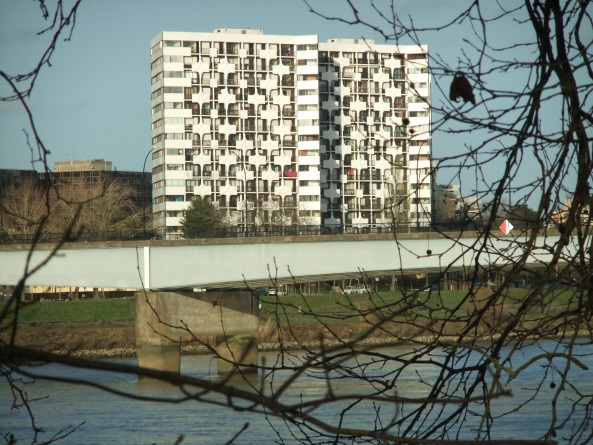 Compte-rendu n°4Réunion du 14 mai 2018Le conseil syndical s’est réuni le 14 mai 2018 à 14 h à La PROUE 1.
Etaient présents : 
Mesdames, Marugan et Lebesque.
Messieurs, Jezequel, Huet, Lemarchand, Moreau, Perrault, Piard.
Madame Piau : cabinet Nexity
Monsieur Guillet de la société AXENS.

Bureau de séance :Président : M. Moreau Secrétaire de séance : M. Piard
Approbation du dernier PV :Le PV n° 3 du 9 avril 2018 est approuvé à l’unanimité.

Point sur la maitrise d’œuvre suite à l’AG de mars 2018 :

SAMOA : Société au service de Nantes Métropole, gérant l’urbanisme et l’évolution des travaux sur l’ile de Nantes et qui a un droit de regard sur les travaux
 des bâtiments, aussi AXENS devra transmettre à la SAMOA le dossier pour validation.
                   M Guillet de la société AXENS nous a donné un calendrier d’avancement de la maîtrise d’œuvre :Courant mai : rédaction du dossier de consultation des entreprises. Semaine 22 : examen par le CS puis validation avant le 4 juin.Du 4 au 8 juin : envoi du dossier aux entreprises pour un retour avant le 6 juillet.Fin juillet : étude des offres et analyses.Septembre : convocation AG.Octobre : Assemblée générale.

il est annexé au présent PV le compte rendu du cabinet AXENS sur les 2 réunions.
(CS et SAMOA).

Ancien employé :
L’action en référé n’ayant pas abouti, et la proposition de règlement à l’amiable restant sans réponse, l’avocat a envoyé une assignation au tribunal de grande instance pour récupérer le logement et réclamer les mois d’occupation du logement ainsi que des dommages et intérêts.

Activités du conseil :


Passées :
10/04 : Rencontre Syndic/KONE sur la suite à donner après le contrôle quinquennal des ascenseurs et les manquements constatés.17/04 : Enlèvement des encombrants.17/04 : Réunion au siège de la SAMOA avec l’association des « Riverains Loire Beaulieu ile de Nantes » au sujet des constructions sur l’ilot mercure et l’ancienne trésorerie.19/04 : Visite de loggias par AXENS et le CS.23/04 : Tonte des pelouses par le CS.03/05 : Tonte des pelouses par le CS.04/05 : Réunion avec la SAMOA, AXENS et le CS au sujet de l’audit architectural
  A venir :Formation de groupes de travail sur la réglementation, les travaux et les subventions.Poursuite de l’examen de la maîtrise d’œuvre avec AXENS.Analyse des questionnaires sur les menuiseries. 

Certains copropriétaires n’ont pas encore envoyé leur questionnaire, merci de le faire au plus tard le 28 mai.Travaux d’entretien de la copropriété :Passés :Traitements des éclats de béton et du lavage de façade.Beautemps paysage, travaux de printemps.Mises en place des leds dans les escaliers et les paliers. (Travaux votés à l’AG).Réparation ascenseur pair N° 9.
  A venir :Pose de luminaires leds en sous-sol et accès garage, validée par le CS.Réglage des leds sur les paliers.Réparation de la porte entre la cave et les garages N° 9.Fin du traitement des éclats de béton. Ils seront bouchés lors d’une prochaine campagne.Entretien des espaces verts.Rencontre entre KONE et l’expert suite au contrôle quinquennal pour lever les réserves. Vie de la copropriété :
         Arrêt du chauffage vers le 21 mai.         Suite aux plaintes de plusieurs habitants du N° 8 pour des nuisances sonores,
 Mme Piau a envoyé au copropriétaire un courrier en recommandé pour signaler ces désordres et y mettre fin.  




Prochaine réunion :  4 juin 2018.                                                                    Pour le conseil syndical
                                                                     le 14/05/2018

Le secrétaire de séance                                                      Le président de séance
M PIARD                                                                              M MOREAU
Copie :
- Affichage 8 et 9
- Syndic
- Registre des réunions
- Membre du conseil.